Акция «Кораблики мечты» (перед Новым годом)Цель: формирование позитивного целеполагания и создания праздничного настроения.Формы и методы проведения: беседа с детьми на тему "Моя мечта".Создание плаката.Педагог предлагает каждому ребенку поделиться самой сокровенной мечтой, (если ребенок не хочет рассказывать при всех, то лучше тогда  отдельно поговорить с ребенком) подумать и рассказать о ней. Мечта и рассуждение о ней записываются на бумаге в виде парусника или можно просто приклеить на палубу корабля. Затем дети делают кораблик оригами. Парус приклеивается к кораблику.Из корабликов будет оформлен стенд  с синим фоном. Дети по собственному желанию и  инициативе могут украсить кораблики и фон моря.  Дети должны будут отпустить свои желания в море возможностей, прикрепить свои кораблики на стенд.Примечание: Мечты детей были разными и интересными. Приятно было то, что дети загадывали желания не только для себя, но и для своих близких и друзей.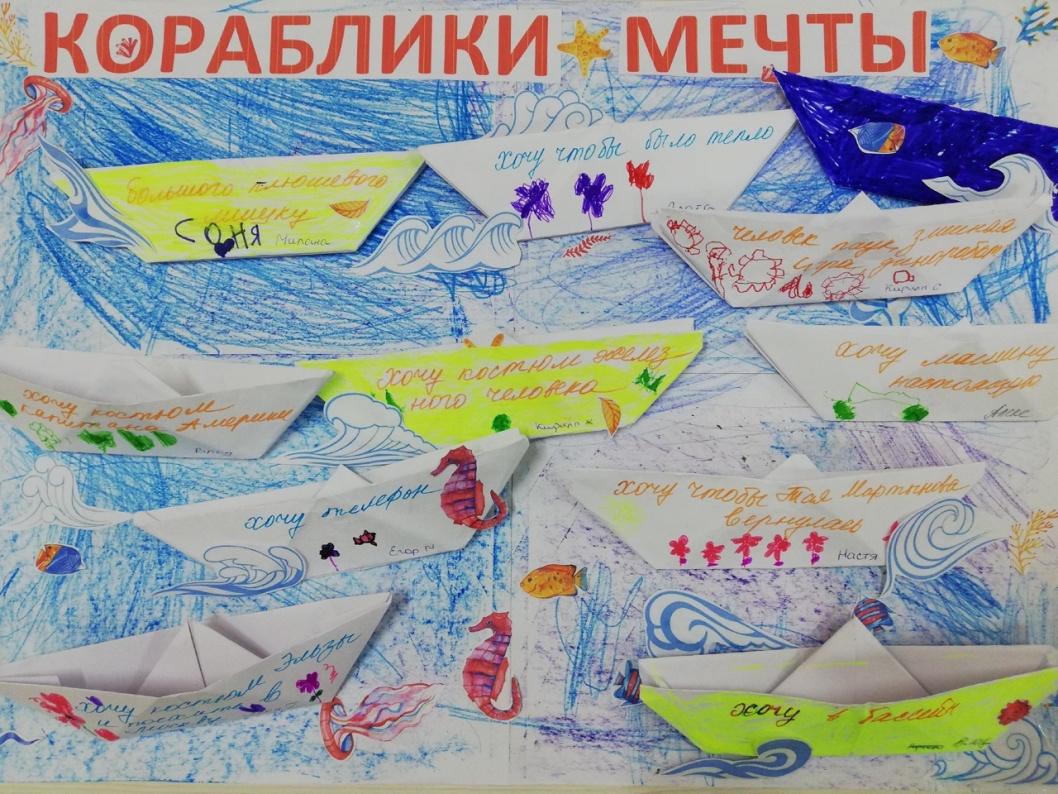 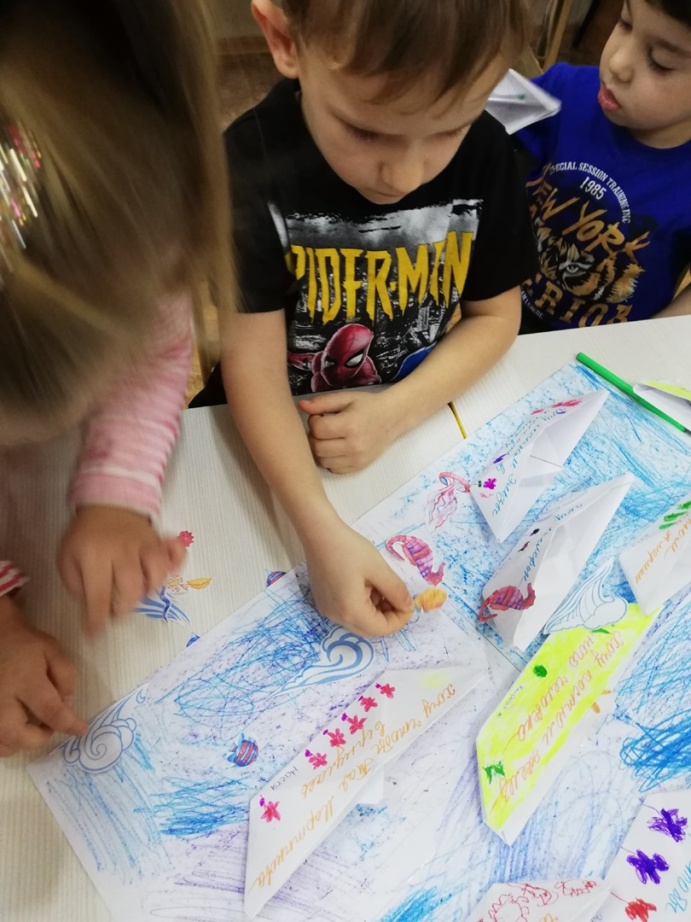 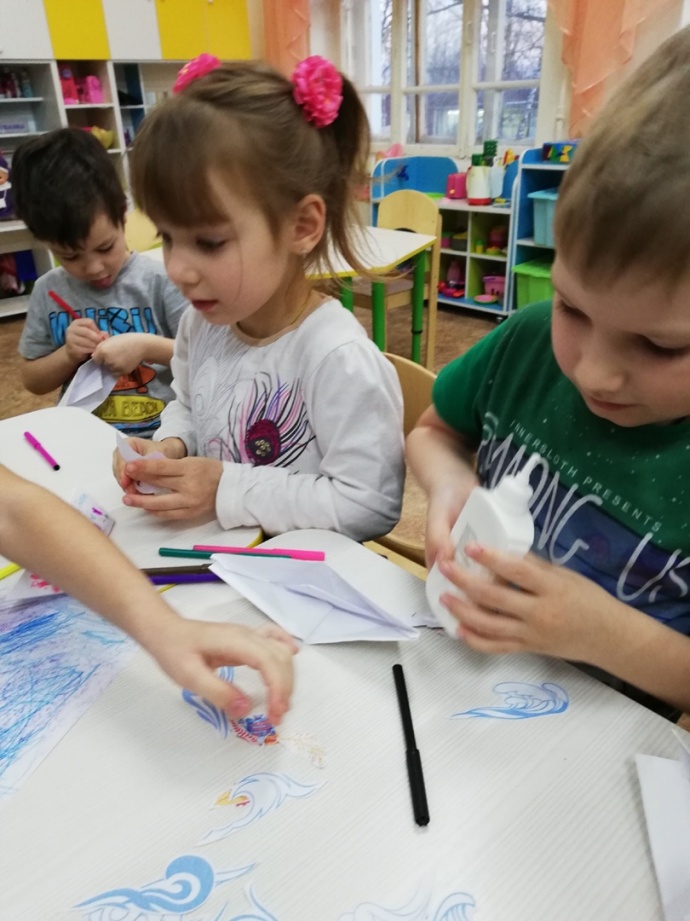 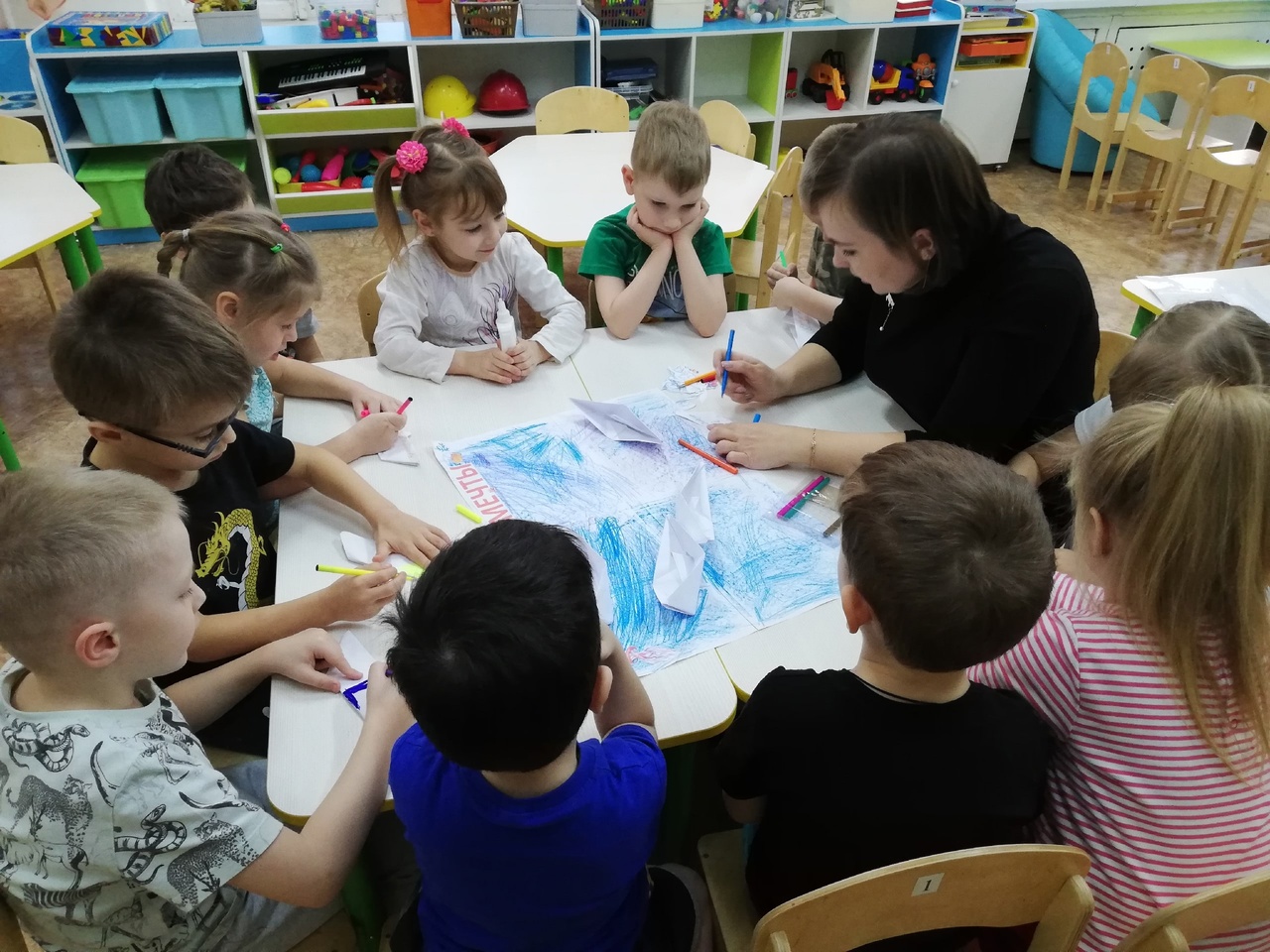 